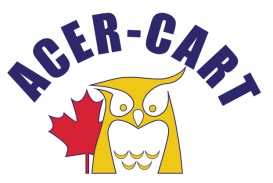 Association canadienne des enseignantes et des enseignants retraitésCanadian Association of Retired TeachersACER-CART : MISE EN CANDIDATUREBUREAU DE DIRECTION 2017-18Je  _________________________      de  __________________________               Directeur/Directrice                                               MembrePropose  __________________________                                            Candidat ou candidate          au poste suivant du Bureau de direction de ACER-CART :____ Président/Présidente____ Vice-Président/Vice-présidente____ Réprésentante/Repésentant régional - Est____ Réprésentante/Repésentant régional - Ontario____ Réprésentante/Repésentant régional - OuestSignature : ______________________   Poste occupé : ___________________		      (proposeur)	Signature : _______________________ Date : ____________________                    	    (Candidat/Candidate)	Vous êtes priés de soumettre le formulaire de mises en nomination, accompagné d’un curriculum vitae et photo de la personne nommée (de préférence dans les deux langues officielles) au Directeur général avant le 30 avril 2017.Roger Régimbal, Directeur général2448 promenade Orient Park, Gloucester, ON K1B 4N1
regimbal.roger@sympatico.ca